Role Description		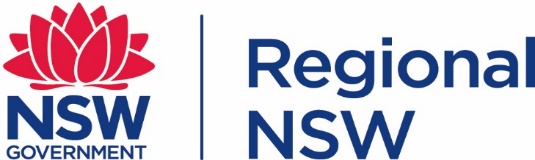 Survey TechnicianAgency overviewThe Department of Regional NSW is the central agency responsible for building resilient regional economies and communities, strengthening primary industries, managing the use of regional land, overseeing the state’s mineral and mining resources and ensuring government investment in regional NSW is fair and delivers positive outcomes for local communities and businesses.
Public Works Advisory (PWA) is part of the Department of Regional NSW and supports local and state government agencies to deliver critical infrastructure initiatives by providing expert advisory, planning, design, delivery and support services. There’s nothing abstract about what we do. Just look around. Our work is in the hospitals, dams, water treatment plants and high schools – the real foundations of prosperous communities.  Every day we help shape the ambitious projects that bring progress to more people in NSW. From forging a more sustainable relationship with the land around us, to engineering the big ideas of the future. In every challenge we see the chance to build stronger and more connected communities. We do this by developing solutions that show creativity and grassroots ingenuity, providing impartial advice and support at all levels of government and the private sector, and partnering with experts to maximise the benefits of our knowledge and experience.
In PWA offices all over the state, you’ll find local expertise for local issues. We uncover the best talent, scrutinise cost and risk, and bridge the gap between private sector and government. By managing these nuances, projects we work on don’t just get done, they become benchmarks others aspire to.Primary purpose of the roleUnder supervision, assist with undertaking a range of field surveys, data collection and surveying investigations to meet client needs in a timely and cost-effective way.Key accountabilitiesComplete a range of surveys of minor complexity to client requirements of time, cost and quality;Assist field team leader with preparation of vehicles and equipment, travel arrangements, servicing and calibration of equipment, and record keeping.Provide complete and concise survey data to the project supervisor for further data analysis and reporting purposes.Relate any technical, safety or performance issues to the project supervisor.Perform work within a safe work environment as per legislation and contribute to advances in work safety.Contribute to the professional image of Public Works Advisory (PWA) by maintaining a high standard of personal presentation and keeping vehicle and equipment clean and well maintained.Key challengesDeliver a range of outcomes concurrently and providing timely and accurate survey data within allocated time parameters.Undertake training and development opportunities so that increasing skills and professional judgement is obtained and applied progressively to more difficult tasks.Key relationshipsInternalExternalRole dimensionsDecision makingThis role makes day to day decisions in relation to prioritising activities with guidance from senior staff. All
project related activities are dealt with in accordance with delegated authorities.Reporting lineThis role reports to the Principal SurveyorDirect reportsNILBudget/ExpenditureThe role has no financial delegations; however the position needs to work within negotiated and agreed
budget parameters Departmental delegations.Key knowledge and experienceEssential requirementsAt least five years industry experience in the Surveying industryDemonstrated experience in using modern survey equipment.Suitable health and fitness with an ability to occasionally undertake work in physically challenging terrain.Knowledge and practical understanding of the main aspects of surveying and spatial information.A valid NSW Driver’s Licence and willingness to travel within NSW, which may include overnight stays.Employment screening checks, security or other clearances and health assessments may be conducted.Evidence of the COVID-19 vaccination must be provided upon commencement of employment. This is a condition of engagement should you be successfully appointed to a position within the Department of Regional NSW (which includes Local Land Services and the Soil Conservation Service).Capabilities for the roleThe NSW public sector capability framework describes the capabilities (knowledge, skills and abilities) needed to perform a role. There are four main groups of capabilities: personal attributes, relationships, results and business enablers, with a fifth people management group of capabilities for roles with managerial responsibilities. These groups, combined with capabilities drawn from occupation-specific capability sets where relevant, work together to provide an understanding of the capabilities needed for the role.The capabilities are separated into focus capabilities and complementary capabilitiesFocus capabilities	Focus capabilities are the capabilities considered the most important for effective performance of the role. These capabilities will be assessed at recruitment. The focus capabilities for this role are shown below with a brief explanation of what each capability covers and the indicators describing the types of behaviours expected at each level.Focus capabilitiesComplementary capabilitiesComplementary capabilities are also identified from the Capability Framework and relevant occupation-specific capability sets. They are important to identifying performance required for the role and development opportunities. Note: capabilities listed as ‘not essential’ for this role are not relevant for recruitment purposes however may be relevant for future career development.ClusterRegional NSWDepartment/AgencyDepartment of Regional NSWDivision/Branch/UnitPublic Works Advisory and Soil Conservation ServiceRole numberVariousClassification/Grade/BandClerk Grade 3/4Senior executive work level standardsNot ApplicableANZSCO Code232212PCAT Code113292Date of Approval13 September 2017Agency Websitewww.drnsw.nsw.gov.au or publicworks.nsw.gov.auWhoWhyManagerAssist with a range of surveys as directed and complete with time, cost and quality and assist surveyors to carry out surveys;Under guidance from surveyors, carry out projects and data collection as directed whilst meeting time, cost and quality standards;Prepare, store and maintain survey equipment and vehicles and keep appropriate inventory records.Work TeamSupport team members and work collaboratively to contribute to achieving the team's business outcomes;Participate in meetings to share information and provide input on issues including advances in work safety, technology and efficiency;As part of a team, assist with a range of surveys and support team members to achieve business outcomesClient/CustomerDevelop and maintain effective working relationships;Manage the flow of information, seek clarification from senior staff and respond to queries to ensure prompt resolution of issuesWhoWhyCustomers/StakeholdersContribute to a client-focused approach to service delivery.Vendors/Service ProvidersMonitor provision of service suppliers to ensure compliance with scope of work and quality standardsIndustry professionals/consultantsUndertake training and development opportunities to maintain and develop skill set and professional judgement and apply these progressivelyCapability group/setsCapability nameBehavioural indicatorsLevel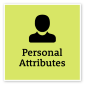 Manage SelfShow drive and motivation, an ability to self-reflect and a commitment to learningAdapt existing skills to new situationsShow commitment to achieving work goalsShow awareness of own strengths and areas for growth, and develop and apply new skillsSeek feedback from colleagues and stakeholdersStay motivated when tasks become difficultIntermediate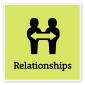 Commit to Customer ServiceProvide customer-focused services in line with public sector and organisational objectivesFocus on providing a positive customer experienceSupport a customer-focused culture in the organisationDemonstrate a thorough knowledge of the services provided and relay this knowledge to customersIdentify and respond quickly to customer needsConsider customer service requirements and develop solutions to meet needsResolve complex customer issues and needsCooperate across work areas to improve outcomes for customersIntermediateWork CollaborativelyCollaborate with others and value their contributionBuild a supportive and cooperative team environmentShare information and learning across teamsAcknowledge outcomes that were achieved by effective collaborationEngage other teams and units to share information and jointly solve issues and problemsSupport others in challenging situationsUse collaboration tools, including digital technologies, to work with othersIntermediate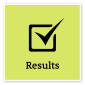 Think and Solve ProblemsThink, analyse and consider the broader context to develop practical solutionsAsk questions to explore and understand issues and problemsFind and check information needed to complete own work tasksIdentify and inform supervisor of issues that may have an impact on completing tasksEscalate more complex issues and problems when these are identifiedShare ideas about ways to improve work tasks and solve problemsConsider user needs when contributing to solutions and improvementsFoundational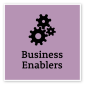 TechnologyUnderstand and use available technologies to maximise efficiencies and effectivenessDisplay familiarity and confidence when applying technology used in roleComply with records, communication and document control policiesComply with policies on the acceptable use of technology, including cyber securityFoundationalCapability group/setsCapability nameDescriptionLevelDisplay Resilience and CourageBe open and honest, prepared to express your views, and willing to accept and commit to changeFoundationalAct with IntegrityBe ethical and professional, and uphold and promote the public sector valuesFoundationalValue Diversity and InclusionDemonstrate inclusive behaviour and show respect for diverse backgrounds, experiences and perspectivesFoundationalCommunicate EffectivelyCommunicate clearly, actively listen to others, and respond with understanding and respectFoundationalInfluence and NegotiateGain consensus and commitment from others, and resolve issues and conflictsFoundationalDeliver ResultsAchieve results through the efficient use of resources and a commitment to quality outcomesIntermediatePlan and PrioritisePlan to achieve priority outcomes and respond flexibly to changing circumstancesIntermediateDemonstrate AccountabilityBe proactive and responsible for own actions, and adhere to legislation, policy and guidelinesIntermediateFinanceUnderstand and apply financial processes to achieve value for money and minimise financial riskFoundationalProcurement and Contract ManagementUnderstand and apply procurement processes to ensure effective purchasing and contract performanceFoundationalProject ManagementUnderstand and apply effective planning, coordination and control methodsFoundational